Организация непрерывной образовательной  деятельности детей в старшей  группепо теме «ромашка»Цель: Создание условий для ознакомления детей с нетрадиционной техникой рисования. Задачи:  1) познакомить детей с новым нетрадиционным способом рисования крупой для создания выразительности образа цветка ромашки.2.  развивать интерес к окружающей живой и неживой природе;развивать мелкую моторику рук, зрительно - моторную координацию;3. воспитывать самостоятельность, дружеские чувстваОбласть в интеграции:  познаниеОрганизация развивающей предметно-пространственной среды: зелёный или голубой лист картона с нарисованным силуэтом ромашки; манная крупа; клей ПВА;  жёлтая гуашь;  бабочка; цветок ромашка;Вводная часть (мотивационный, подготовительный этап) Основная часть (содержательный, деятельностный этап)Заключительная  часть (рефлексивный этап) Образовательные задачи(данного этапа НОД) Содержание НОД, форма организации (коллективная, индивидуальная, групповая, парная)Образовательная область, вид деятельностиФормы реализациипрограммы (методы и приемы)Средства реализации ООППланируемый результат1.Актуализировать интерес к рисованию 2. познакомить детей с новым нетрадиционным способом рисования крупой для создания выразительности образа цветка ромашки.-ребята, к нам в гости прилетела бабочка, у нас есть на полянке красивые цветы.Воспитатель обращается к бабочке:Воспитатель от лица бабочки:- Какие у вас красивые, яркие цветы. Но, к сожалению, нет ни одной ромашки, а я их так люблю.Воспитатель достаёт ромашку и предлагает бабочке на ней отдохнуть.Бабочка:- Спасибо большое за помощь, мне очень понравился ваш цветок. Но в лесуна поляне остались ещё и другие бабочки. Кто поможет им?Воспитатель обращается к детям:- Как вы думаете, сможем мы помочь другим бабочкам? (ответы детей).- Давайте нарисуем их любимые цветы – ромашки. А ты бабочка на ромашке посиди и на нашу работу погляди (бабочку на цветке ставят в вазу на столе).- Ребята, посмотрите, что лежит у нас на столе? (дети перечисляют).-А разве можно этим рисовать? (ответы детей)- Оказывается можно. Хотите, я вас научу?- Но сначала скажите, что помогает нам рисовать? (С помощью наводящих вопросов, добиться правильного ответа).- А для того, чтобы у вас получились красивые ромашки, нужно подготовить наши пальчики к работе. Давайте поиграем с ними.Образовательная область :Социально-коммуникативное развитие Вид деятельности: БеседаИгровой приемРассматривание картинРечь педагога, ответы детейДети  смотивированы к предстоящей деятельностиОбучающий этап1.Продолжить учить рисовать ромашкуразвивать интерес к окружающей живой и неживой природе;развивать мелкую моторику рук, зрительно - моторную координациюА теперь приготовьте ушки – слушать, глазки – смотреть.Сегодня я предлагаю вам необычный способ рисования. Он называется «рисование крупой».Сначала мы набираем на кисточку клей, намазываем круглую серединку клеем, затем берём крупу и посыпаем ей серединку цветка (объяснение с показом). Оставляем сохнуть.- Приступим к рисованию лепестков. Для этого намазываем клеем один лепесток, затем берём манную крупу и посыпаем ею весь лепесточек, лишнюю крупу стряхиваем (показ и объяснение). И так «закрашиваем» манной крупой все остальные лепестки ромашки.- А теперь жёлтой гуашью закрашиваем серединку ромашки.Образовательная Область: познавательное развитие, Вид деятельности: познавательно- исследовательскаяПоказ, подсказ, указаниеРечь педагога, ответы детейДети научились рисовать ромашкуОбразовательные задачиСодержание НОД, форма организации (коллективная, индивидуальная, групповая, парная)Образовательная область, вид деятельностиФормы реализации ПрограммыСредства реализации ООППланируемые результатыПродолжить учить рисовать ромашкуразвивать интерес к окружающей живой и неживой природе;развивать мелкую моторику рук, зрительно - моторную координациюСамостоятельная работа детейОбразовательная область:Художественно эстетическоеВид деятельности:Продуктивная Индивидуальная помощь, подсказка, указанияРечь педагога, ответы детейДети нарисовали ромашку.Образовательные задачиСодержание НОД, форма организации (коллективная, индивидуальная, групповая, парная)Образовательная область, вид деятельностиФормы реализации Программы Средства реализации ООППланируемые результатыРазвитие самооценкиРебята, мы с вами сегодня рисовали нетрадиционной техникой. Что вам было трудно? Как вы добились успеха?Что нам надо было сделать , чтобы нарисовать?выбери листочек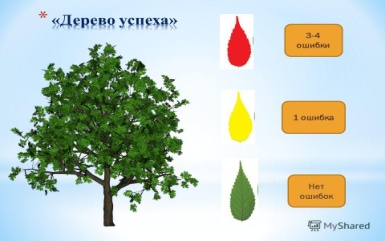 Как справились все дети, оцени их?Образовательная Область Речевое развитие, социально- коммуникативное развитиеВид деятельности: : речевая деятельность, общение со взрослыми.БеседаРечь педагогаДети проанализировали и выполненные работы